IBUNU 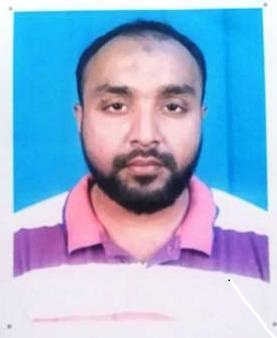 Email: ibunu-395649@gulfjobseeker.com Dubai, UAE (VISIT VISA TILL 6TH Feb 2020)PROFESSIONAL PROFILEA Successful Professional with approx. 4 years’ experience as INSTRUMENTATION ENGINEER in Projects like Power plants and Refinery in Asia Pacific region.CORE COMPETENCIESKEY ACHIEVEMENTSSuccessfully completed Documentation work of Project & Hand over to Clients.Successfully achieved the SAT (site acceptance test) for SEPC01-Power china Project (EPC). Successfully carried out Pipeline leak Detection using smart pigging method by KROHNE.Received Appreciation Certification & Letter from CHEMIN C&I on SEPCO1-Project for Successful safely & timely completion of Project work Valued 8 Cores INR.SYSTEM HANDLEDCERTIFICATION COURSECertification Course on YOKOGAWA DCS 3000 – FUNDAMENTALS & ENGINEERING, IndiaCertification Course on FIRE AND ALARM SYSTEM,  at UdemyCertification Course on Basic of Explosion Protection ,SIL, at KROHNECertification Course on Pipeline leak Detection  at KROHNEEXPERIENCEJun18 – Aug19	 Rajasthan, India                                    Instrumentation EngineerFunctional Detailed Project and Application Engineering.Attend SAT (site acceptance test) For Instrumentation system on assigned Projects.Execute Pre-commissioning &.Post commissioning ,Loop checking and Calibration of InstrumentsErection of cable tray, conduit for Field instruments and Control valves as per site Requirements.Laying of Instruments cables, control cables, FOC etc.Clearing Punch list according to the Customer requisition during FAT.Installation of FIRE AND GAS Detectors for CCR, Cable gallery and services bundling.Selection of IP rating to the Panels according to the Hazardous areas Classification.Familiar with IECEX, Atex & NFPA standards.Installation of Fire protection system like Wet & Dry system (Deluge, Sprinkler) for Transformer. Preparation of Master Documents for all Installed Instruments at site.Coordinate the work and interdisciplinary check with Electrical, Mechanical and operation team.Jul17– Jul18	      SPEC01-POWER CHINA PROJECT (EPC)/CHEMIN C&I Pvt.Ltd - Chhattisgarh, India                              Instrumentation Engineer (QC)	Quality Inspection on Installation of cable trays of different dimensions with threaded rod and support.Quality Inspection on Installation of conduits and fittings according to shop drawing.Quality Inspection on cable pulling, cable laying in to cable tray, conduit and control panels.Quality Inspection on Panel and Instruments erection.Preparing Checklist for Erected Instruments and Panels.Documentation of all Quality related Documents.Material takes off (MTO) activities from Yard for Erection Works.Rising of RFI (Request for Inspection) for Installed Instruments to Clients.Inspection and testing on Installed Fire and gas Detectors.Installation & Inspection of Fire protection system like Wet & Dry system (Deluge, Sprinkler).Installation of fire detectors like Heat, Smoke and Flame.Jul16 – Jun17          PRADIP REFINIERY PROJECT/CHEMIN C&I Pvt.Ltd -Oddisha, India                                  Instrumentation Engineer	Calibration and Erection of Field Instruments as per Client Requirement.Capable to study and understand P&IDs, interconnections wiring, instrument schedule and hook up diagrams.Responsible for all E&I construction activities- Control panel Erection and Calibration, erection and commissioning of Boiler and Turbine.Preparing bills of erection and cable laying and termination.Laying of Impulse pipe as per hook-up drawingsCommissioning of Field Instruments and Control Valves (Electro-pneumatic positioner, Solenoid etc) as per Client requirement.Updating the work status to Site In charge and BHEL EngineersCreating, Billing and maintaining of calibration, Erection and Commissioning PROTOCOLs.Installation of Fire detectors GENT S4 711 detectors.Installation of Fire protection Spare system like HVWS & LVWS.May15 - Apr16      ANAND VISHAL ENGINEERING – Rajasthan, India                                   Instrumentation Engineer (Automation department)Studying the tender, preparing project checklist, floated enquiries to vendors /suppliers for supply items, offer follow-ups, preparing price bid, getting approval from HOD, compiling all supporting documents and submitting the offer in time as per customer requirementPreparing the datasheet, submitting the datasheets and GA, wiring drawings for customer approval, released purchase order for vendors/supplies, material follow-ups, communicating the material dispatch details to customer, raised invoice for supplied materials, etc. as per customer requirementPlanning & Execution of works as per drawings and Specifications with Quality Assurance, after confirmation P.O. from customer.Required reports are produced on job status and others as per Client/Company requirement.PROFESSIONAL QUALIFICATIONSBachelors of Engineering - Electronics Communication Engineering (2009-2014), India.Certified Advance Diploma in CONTROL & INSTRUMENTATION MANAGEMENT (2016), India.Project ManagementCalibration of Field InstrumentsLanguage Known:English,Hindi,Malayalam,TamilDocumentation & LOOP CheckingLeadership & SupervisionQuality control & Inspection for ErectionsVendor ManagementFamiliar with NFPA,Hazardous area,SIL & IP ratingErection & Commissioning of Field InstrumentsI) DCS: YOKOGAWA  CS3000 AND MAX DNAIV) FIRE ALARM SYS :GENT VIGILONII) ESD SYSTEM : PROSAF RSV)  FIRE SUPRESSION SYS: FM200III) PLC :SIEMENS S7VI) FIRE PROTECTION SYS:SPRINKLER,HYDRANT,DELUGE